Plan for uke 34                          Timeplan for 3. trinn          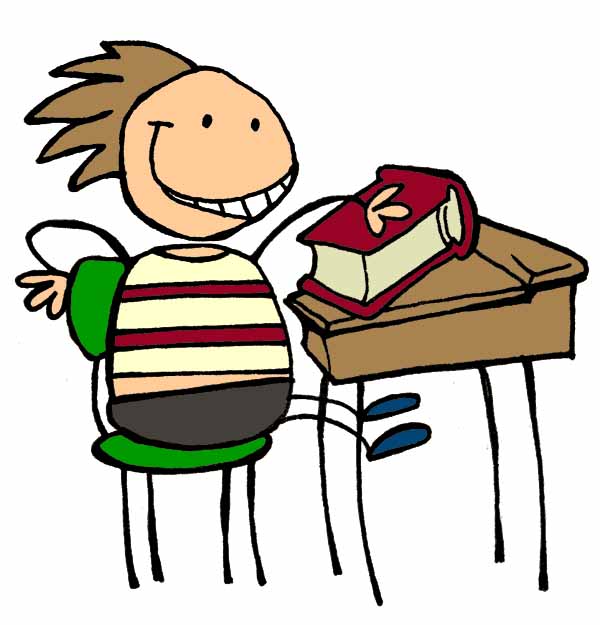 Ordbank: tredje, gruble, evighet, kriterier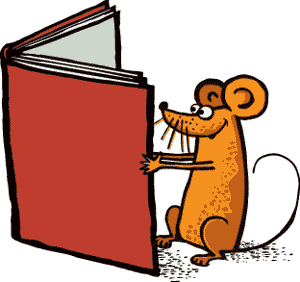 MandagTirsdagOnsdagTorsdagFredag1.norskmatteRLEmattenasa2.norskmatteRLEmattenasa3.mattenorskmatteStasjoner Ipad/bibliotek/ leseunivers/begrepslæringOlweus/mus4.K&Hnorsk Bengelsk Agymstasjonerengelsk Bnorsk A5.K&Hnorsk Bengelsk Agymstasjonerengelsk Bnorsk A6.leksehjelpLekser uke 34Tema: skolestartLekser uke 34Tema: skolestartLekser uke 34Tema: skolestartFag:Ferdig tilTa bokbind på bøkene.I løpet av uka.NorskLes Salto s. 5, 6 og 7Velg måne eller soltekstHusk ‘snakk om teksten’OnsdagNorskMatteLes Salto s. 10 og 11Gjør oppgaven s.10Matteoppgaver på ark.TorsdagNorskLes Salto s. 12 og 13FredagInformasjon                            www.rjukanbs.noVelkommen til nytt skoleår! 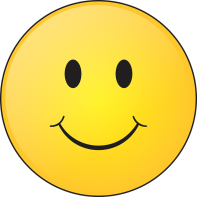 Vi har fått en ny gutt  i B-klassen. Han heter Zakaria og kommer fra Afghanistan. Han skal ha de fleste timene i Velkomstklassen. Pamela har flyttet  fra Rjukan  i løpet av sommeren, i tillegg til Ellie som flyttet ved skoleslutt. Vi ønsker dem alt godt videre!Som dere ser gjelder denne ukeplanen for den første uka. Siden kommer vi til å bruke toukersplaner som i fjor.De som jobber på trinnet i år er: Laila, Mariann, Eli, Siv, Synnøve O., Monica, Ajdin og Synnøve Ø. Arbeid på skolen i uke 34Arbeid på skolen i uke 34Arbeid på skolen i uke 34FAGTEMA/MÅLBØKER, AKTIVITETER OG OPPGAVER PÅ SKOLENOlweusRLETema: gjennomgang av OlweusregleneEtikk og filosofi; livet og familien.Læringsmål; kunne reflektere over hva det betyr å høre til. Samtale.Samtale, film, lesebok, arbeidsbok.NorskKapittel 1; Ny startLæringsmål: gi uttrykk for egne tanker og samtale om tekstene.Skrive stor forbokstav i navnSalto leseboknettressurserMatematikkKapittel 1; tallene til 1000Læringsmål: kunne telle til 1000Kunne plassere tallene til 1000 på tallinjaMatemagisk grunnbokKonkretiseringsmatriell. Spill og nettressurs.Natur og samfunn(Nasa)Læringsmål: registrere hva som skjer i naturen på denne tiden av året.Tur i nærområdet.EngelskoppstartStairsMusikkEngelske og norske sanger fra SalabySalabyGymKunst og håndverk(K&H)Lage navnskilt.Illustrere  forfatterboka.Løse oppgaven etter gitte  kriterierHilsen Eli og Synnøve      Hilsen Eli og Synnøve      Hilsen Eli og Synnøve      